Short List Announcement for the State Hall A & E  Request for Qualificationsdated March 31, 2021Thank you to all of the firms that submitted a response to our RFQ for Design Services for State Hall A & E  Request for Qualifications for Wayne State University.  The Wayne State University Evaluation Team has completed its first review and evaluation of proposals.  As a result, a short list has been developed.  The following companies have been chosen to participate in the RFP process.  The companies are listed in a random orderSmithGroupSLAMTMP StantecIDSCongratulations to the finalists!  We sincerely appreciate the time, effort, and patience all participants and their teams have invested to participate in our Request for Qualification process, and hope all participants will participate in any future opportunities that the University may have. Thank you for your continued interest in doing business with Wayne State University. Thank you,Valerie KreherSenior Buyer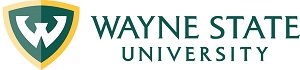 Division of Finance and Business OperationsProcurement & Strategic Sourcing  (313) 577-3734 FAX (313) 577-3747